Sample Assessment Tasks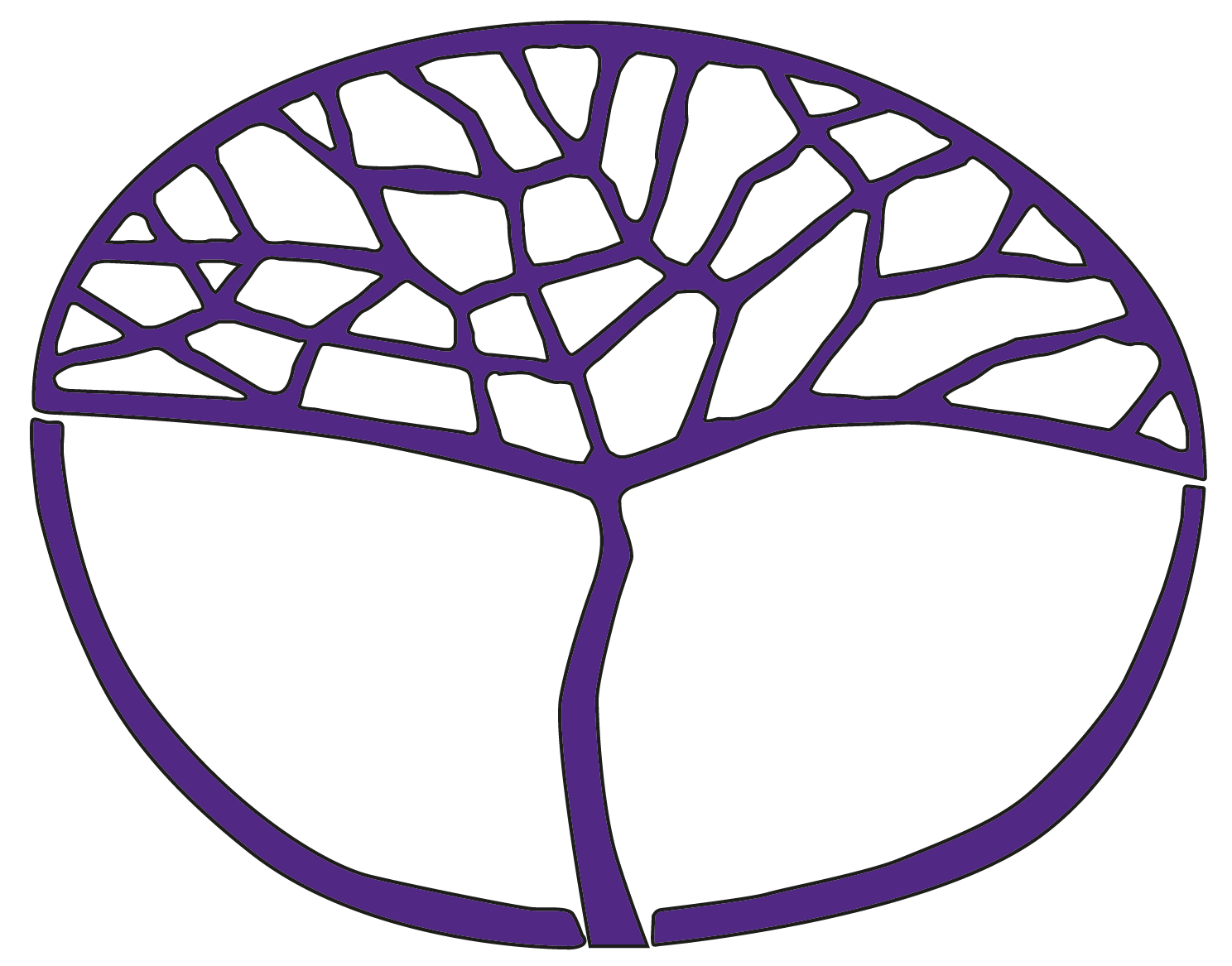 Religion and Life General Year 12Copyright© School Curriculum and Standards Authority, 2015This document – apart from any third party copyright material contained in it – may be freely copied, or communicated on an intranet, for non-commercial purposes in educational institutions, provided that the School Curriculum and Standards Authority is acknowledged as the copyright owner, and that the Authority’s moral rights are not infringed.Copying or communication for any other purpose can be done only within the terms of the Copyright Act 1968 or with prior written permission of the School Curriculum and Standards Authority. Copying or communication of any third party copyright material can be done only within the terms of the Copyright Act 1968 or with permission of the copyright owners.Any content in this document that has been derived from the Australian Curriculum may be used under the terms of the Creative Commons Attribution 4.0 International licence.DisclaimerAny resources such as texts, websites and so on that may be referred to in this document are provided as examples of resources that teachers can use to support their learning programs. Their inclusion does not imply that they are mandatory or that they are the only resources relevant to the course.Sample assessment taskReligion and Life – General Year 12 Task 5 – Unit 3Assessment type: InvestigationConditionsPeriod allowed for completion of the task: three weeks of directed classwork and homework before a presentation in classTask weighting15% of the school mark for this pair of units__________________________________________________________________________________Religious history	(39 marks)Select one important event and/or issue in the history of a religion and investigate:when the event and/or issue began and endedwho was involvedthe main developments in this event and/or issuethe main reasons why this event and/or issue occurredwhat made this event and/or issue important in the history of this religion.Present a record of your research that includes:a set of focus questions 	(2 marks)research notes in an appropriate note-making framework that records findings for each focus question 	(10 marks)a record of the information collected from each source. 	(3 marks)Present the findings of your research, supported by evidence, in a report that contains:an introduction 	(2 marks)sections that address the key areas of your research and, where necessary, 
subheadings	(3 marks)an explanation of the findings from the research 	(6 marks)use of evidence to support the research findings 	(3 marks)a conclusion 	(2 marks)a bibliography that follows school protocols. 	(2 marks)Complete an unseen in-class validation task under test conditions. Task: Explain in detail one reason why an event or issue in the history of a religion is important.	(6 marks)Marking key for sample assessment task 5 – Unit 3Record of researchResearch reportValidation: Explain in detail one reason why an event or issue in the history of a religion is important. Sample assessment taskReligion and Life – General Year 12 Task 7 – Unit 4Assessment type: ExplanationConditionsTime for the task: 45 minutes in class under test conditionsTask weighting7.5% of the school mark for this pair of units__________________________________________________________________________________Developing and expressing religious teachings	(13 marks)Each religion has particular ways of developing and supporting the expression of its religious beliefs, teachings and practices. Describe how one religion develops and/or supports the expression of a religious teaching.In your response:nominate your chosen religioncorrectly name a suitable religious teaching	(1 mark)outline the main features of this religious teaching	(4 marks)identify the types of religious leaders and structures involved in developing and expressing 
the beliefs, teachings and practices of this religion	(3 marks)describe one example that illustrates the role religious leaders and/or structures play in the expression of this religious teaching.	(5 marks)Marking key for sample assessment task 7 – Unit 4Describe how one religion develops and supports the expression of a religious teaching. Sample assessment taskReligion and Life – General Year 12 Task 2 – Unit 3Assessment type: Source analysisConditionsTime for the task: 45 minutes in class under test conditionsTask weighting7.5% of the school mark for this pair of units__________________________________________________________________________________How and why people respond to the presence of religion in society	(24 marks)List three ways Source A describes how religion is present in society.	(3 marks)Outline the point of view presented in Source B.	(3 marks)Compare the points of view presented in Source C and Source D.	(3 marks)Identify the factors that the author of Source E says influenced how they responded to religion.	
	(3 marks)Explain how the events described in Source F could influence how a person or group might respond to religion.	(4 marks)Discuss how individuals or groups respond to the presence of religion in society. Use examples from your learning and make reference to at least one source (A–F) in your answer.	
	(8 marks)Marking key for sample assessment task 2 – Unit 3List three ways Source A describes how religion is present in society.Outline the point of view presented in Source B.Compare the points of view presented in Source C and Source D.Identify the factors that the author of Source E says influenced how they responded to religion.Explain how the events described in Source F could influence how a person or group might respond to religion.Discuss how individuals or groups respond to the presence of religion in society. Use examples from your own learning and make reference to at least one source (A–F) in your answer.DescriptionMarksFocus questionsDevises a set of questions which clearly identify the key areas of the inquiry2Devises a set of simple questions which identify a few areas of the inquiry1Subtotal/2Research notesPresents notes clearly, using an appropriate note-making framework2Attempts to present notes in some order1Subtotal/2Makes notes that address the focus questions2Makes notes that contain some links to the focus questions1Subtotal/2Makes notes that identify and describe the key features of the event and/or issue in the history of a religion6Makes notes that identify and describe some key features of the event and/or issue in the history of a religion5Makes notes that provide relevant detail about the event and/or issue in the history of a religion3Makes notes that provide basic detail about the event and/or issue in the history of a religion2Makes limited notes that have some relationship to the event and/or issue 1Subtotal/6Use of sourcesUses a range of sources that provide information relevant to the event and/or issue3Uses some sources that provide information relevant to the event and/or issue2Uses one source that provides some information relevant to the event and/or issue1Subtotal/3Total/15DescriptionMarksStructure of reportIncludes an introduction that outlines the structure of the report2Includes an introduction that relates to the research1Subtotal/2Organises the report into suitable sections that address the key areas of research and, where necessary, uses subheadings3Divides the report into suitable sections 2Limited use of subheadings1Subtotal/3Provides a conclusion that summarises the report and makes a concluding comment about the research findings2Provides a summary of the report1Subtotal/2Report findings Explains a range of findings from the research6Describes findings from the research5Identifies some research findings4Provides details and comments that relate to the purpose of the research3Provides general detail about the research or its findings2Provides limited comments about the research or its findings1Subtotal/6Use of evidenceUses evidence from a variety of sources to support the research findings3Uses evidence from a limited range of sources2Uses limited evidence1Subtotal/3BibliographyFollows correct format according to the school’s protocols2Lists sources used1Subtotal/2Total/18DescriptionMarksExplanationExplains in detail one reason why an event or issue in the history of a religion is important6Attempts to explain one reason why an event or issue in the history of a religion is important and includes some relevant supporting detail5Identifies one reason why an event or issue in the history of a religion is important and provides a range of relevant detail4Identifies one reason why an event or issue in the history of a religion is important; includes some relevant detail3Provides some relevant detail about an event or issue in the history of a religion2Provides general comments about a religious event or issue1Total/6DescriptionMarksNames one religious teaching Correctly names a religious teaching 1Subtotal/1Main featuresOutlines the main features of the religious teaching 4Identifies some of the main features of the religious teaching3Provides some detail about a religious teaching 2Provides limited detail or generalised comments about one religious teaching 1Subtotal/4Religious leaders and structuresIdentifies the types of religious leaders and structures involved in developing and expressing the beliefs, teachings and practices in this religion3Names examples of particular religious leaders and/or structures in this religion2Provides general comments about religious leaders and/or structures1Subtotal/3ExampleDescribes one relevant example that illustrates the role religious leaders and/or structures play in the expression of a religious teaching5Describes an example(s) of religious leaders and/or structures playing a role in the expression of a religious teaching 4Outlines an example of how a religion expresses a religious teaching3Provides some detail about the expression of a religious teaching2Provides limited detail or generalised comments about the expression of a religious teaching1Subtotal/5Total/13DescriptionMarksLists the ways Source A describes how religion is present in society1–3(1 mark for each way)Subtotal/3DescriptionMarksOutlines the point of view presented in Source B3Provides some correct detail about the point of view presented in Source B2Provides a generalised comment about Source B1Subtotal/3DescriptionMarksCompares the point of view presented in Source C and D3Identifies the point of view presented in Source C and D2Identifies the point of view of one Source (C or D)1Subtotal/3DescriptionMarksIdentifies the factors that the author of Source E says influenced how they responded to religion3Identifies some of the factors that the author of Source E says influenced how they responded to religion2Identifies one factor that the author of Source E says influenced how they responded to religion1Subtotal/3DescriptionMarksExplains how the events described in Source F could influence how a person or group might respond to religion4Uses details from Source F to describe how people respond to religion3Describes the events in Source F; makes comments about how people respond to religion2Provides general comments about how people respond to religion1Subtotal/4DescriptionMarksExplanationDiscusses in detail how individuals or groups respond to the presence of religion in a society5Explains how individuals or groups respond to the presence of religion in a society4Describes how individuals or groups respond to the presence of religion in a society3Provides detail about the response of individuals/groups to the presence of religion in society2Provides limited detail or generalised comments about religion in society and the response of people to religion1Subtotal/5EvidenceSupports their response with relevant examples from the source(s)and their own learning3Provides some relevant examples from own learning or sources to support their response2Provides limited support for their response1Subtotal/3Total/24